Ross Valley Players PresentsBus StopBy William IngeDirected by Christian HainesMarch 2nd to 26th, 2017 RossValleyPlayers.comFor the fourth selection in their 87th season Ross Valley Players presents the American Classic, Bus Stop.ROSS, CA (February, 2017) Bus Stop is the story of eight lonely people thrust together after being stranded in the middle of a howling snowstorm in rural Kansas. What do an aspiring singer, two cowboys, two waitresses, a professor, a sheriff, and a bus driver have in common? Under Mr. Inge’s expert hand, what results is a story of how we connect with others in ways that are often very funny, very human, and uncompromisingly true.Directed by Christian Haines, the Ross Valley Players production of Bus Stop becomes a timely meditation on the myths and realities of the American Dream. Whether it’s 1955 or 2017, the love, hopes, and aspirations of these strangers forced to take shelter in the heartland will feel fresh and familiar. We identify with each character as they seek to surmount an unexpected delay on their journey to their own personal dream.William Inge has emerged as one of the great, if under-appreciated, American playwrights of the mid-20th century. Rife with sexual tension and humor, Bus Stop was nominated for four Tony Awards during its original run. “Mr. Inge should be a great comfort to all of us…he brings to the theatre a kind of warm-hearted compassion, creative vigor, freshness of approach and appreciation of average humanity that can be wonderfully touching and stimulating.” – New York PostFULL CAST: Dr. Lyman (Ron Dritz), Virgil (Aeron Macintyre), Elma (Ariana Mahallati), Bo (Andrew Morris), Cheri (Laura Peterson), Will (Steve Price), Grace (Mary Ann Rodgers) and Carl (Jeffrey Taylor)About Ross Valley Players:Now in its 87th year, Ross Valley Players, a non-profit arts organization, is the oldest continually operating community theater on the West Coast. Created in 1930 as a way to escape the hardships of the Depression, Ross Valley Players has introduced live theater to thousands of Marin residents over the years. Each year, RVP presents a regular season of six full productions, running a total of 30 weeks. RVP offers special events and short-term productions outside the regular season. Plays include recent Broadway material, popular plays, classic theater, and a selection of works by well-known playwrights from around the world. RVP features all genres: comedy, drama, mysteries, and musicals. Their Ross Alternative Works (RAW) program presents short run, minimal set productions of original scripts by Bay Area playwrights. # # # # #WHEN:March 2nd to March 26th.Performances are Thursdays (7:30pm), Fridays (8:00pm), Saturdays (8:00pm,) & Sundays (2:00pm) Special Nights:Thursday, March 2nd - Preview NightFriday, March 3rd - Opening Night Saturday, March 4th - Buzz At The Barn - 7:00pm pre-show cocktail hour with hors d'oeuvres and wine. Sunday, March 12th - Talkback 1 - meet the director and actors immediately after the matinee performance. Sunday, March 19th - Talkback 2 - meet the director and actors immediately after the matinee performances. Sunday, March 26th - Closing NightWHERE:Ross Valley Players: Barn Theatre - 30 Sir Francis Drake Blvd, Ross, CA 94957. 
(415) 456-9555 ext. 1TICKETS:Fridays, Saturdays & Sundays: $27 GA ($15 for under the age of 25). Thursdays:  $22 GA ($12 for under the age of 25). Preview Night - Thursday, March 2nd - $10 minimum donation suggested. To order tickets, call 415-456-9555, ext. 1 or visit www.RossValleyPlayers.com.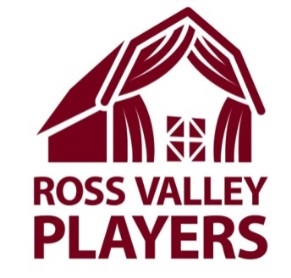 FOR IMMEDIATE RELEASE CONTACT:Name Karin Conn PRPhone Number: (415) 507-9797Email: karin@connsf.net